МОУ «Новоигирменская СОШ №2»Отчет по  проведению Года здоровья За сентябрь-октябрь 2021 гИсп заместитель директора по ВР        Рузавина Е. А.07.10.2021Фотоотчет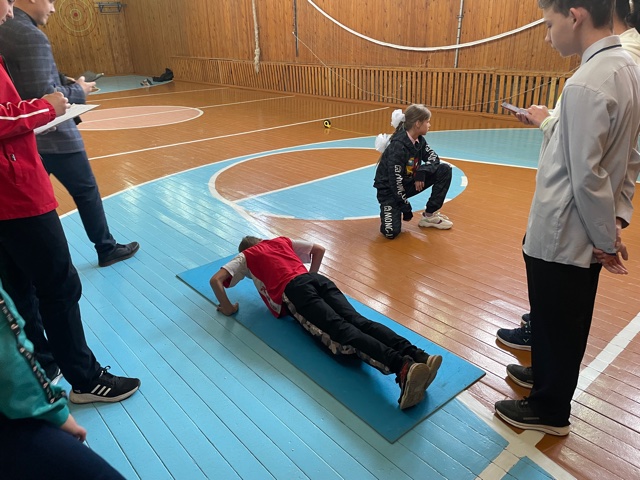 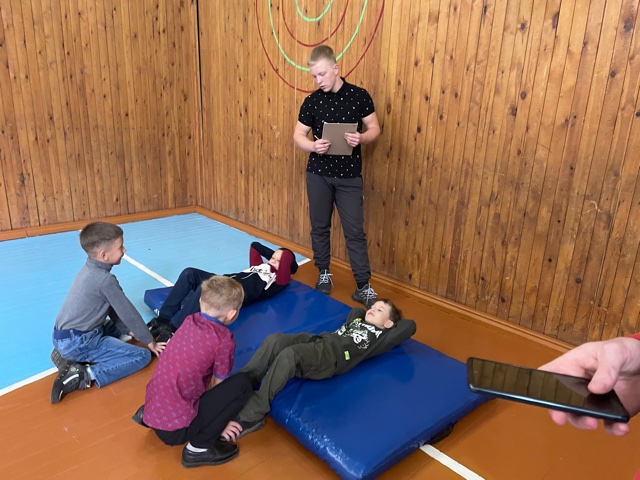 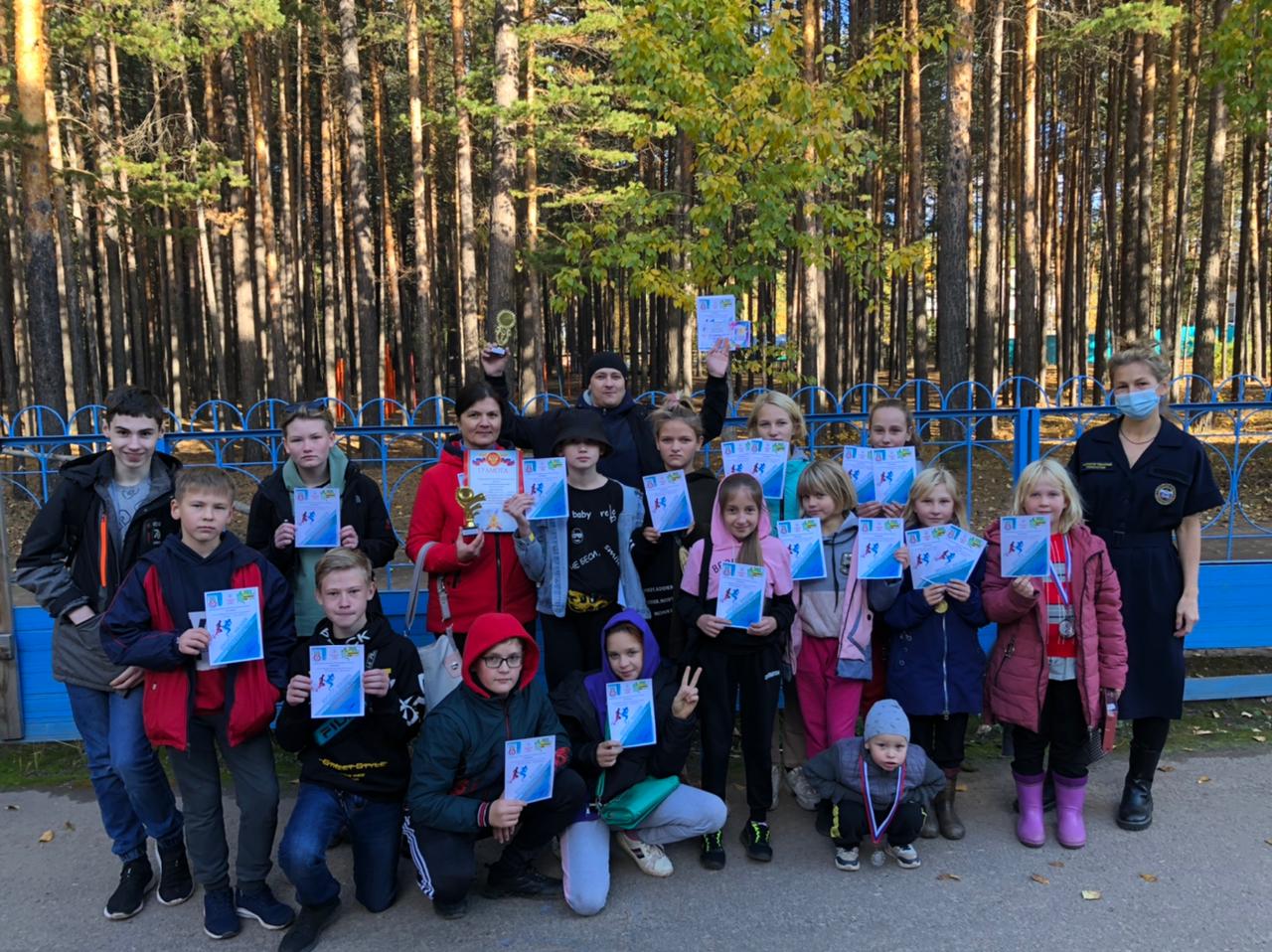 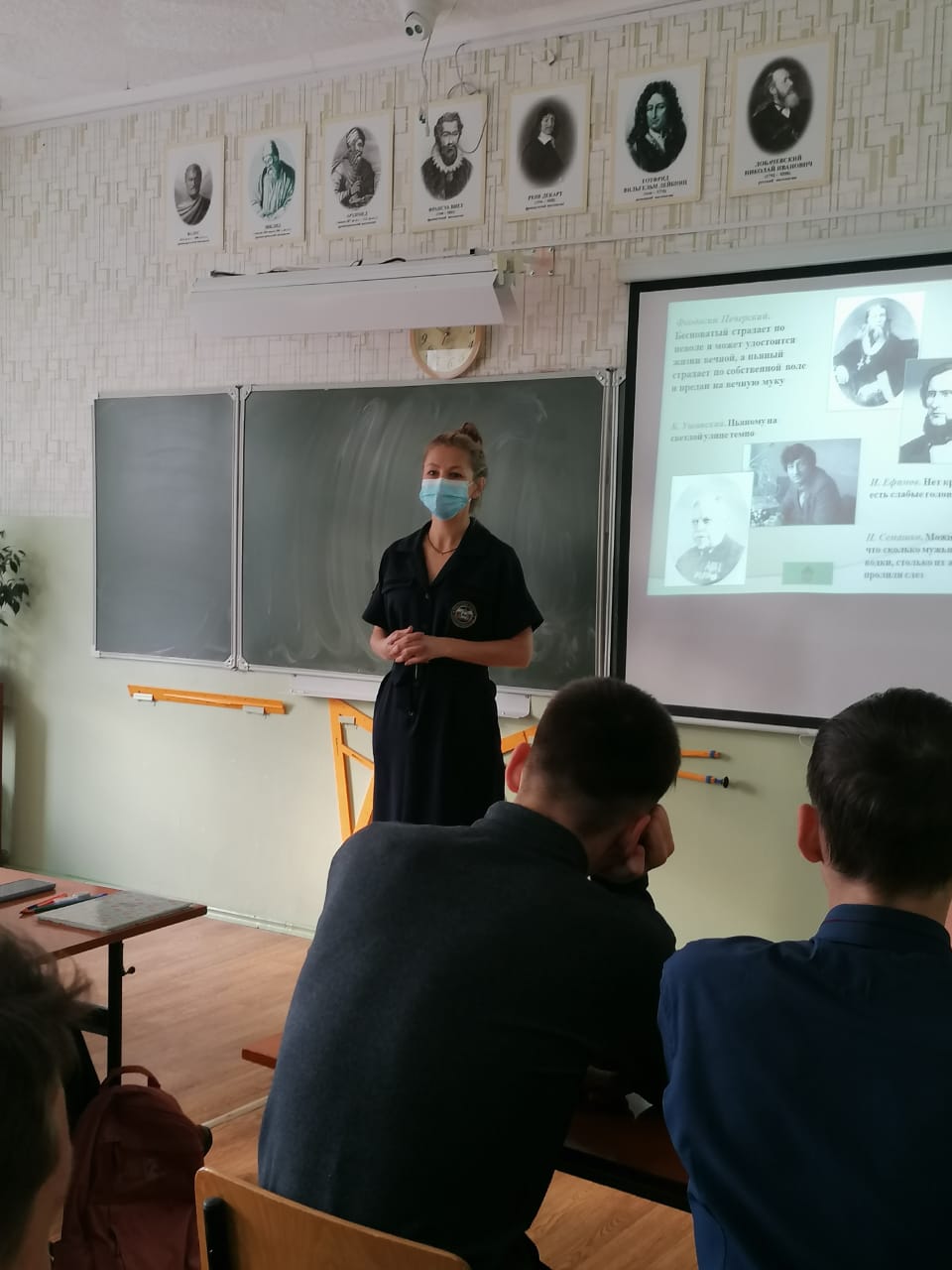 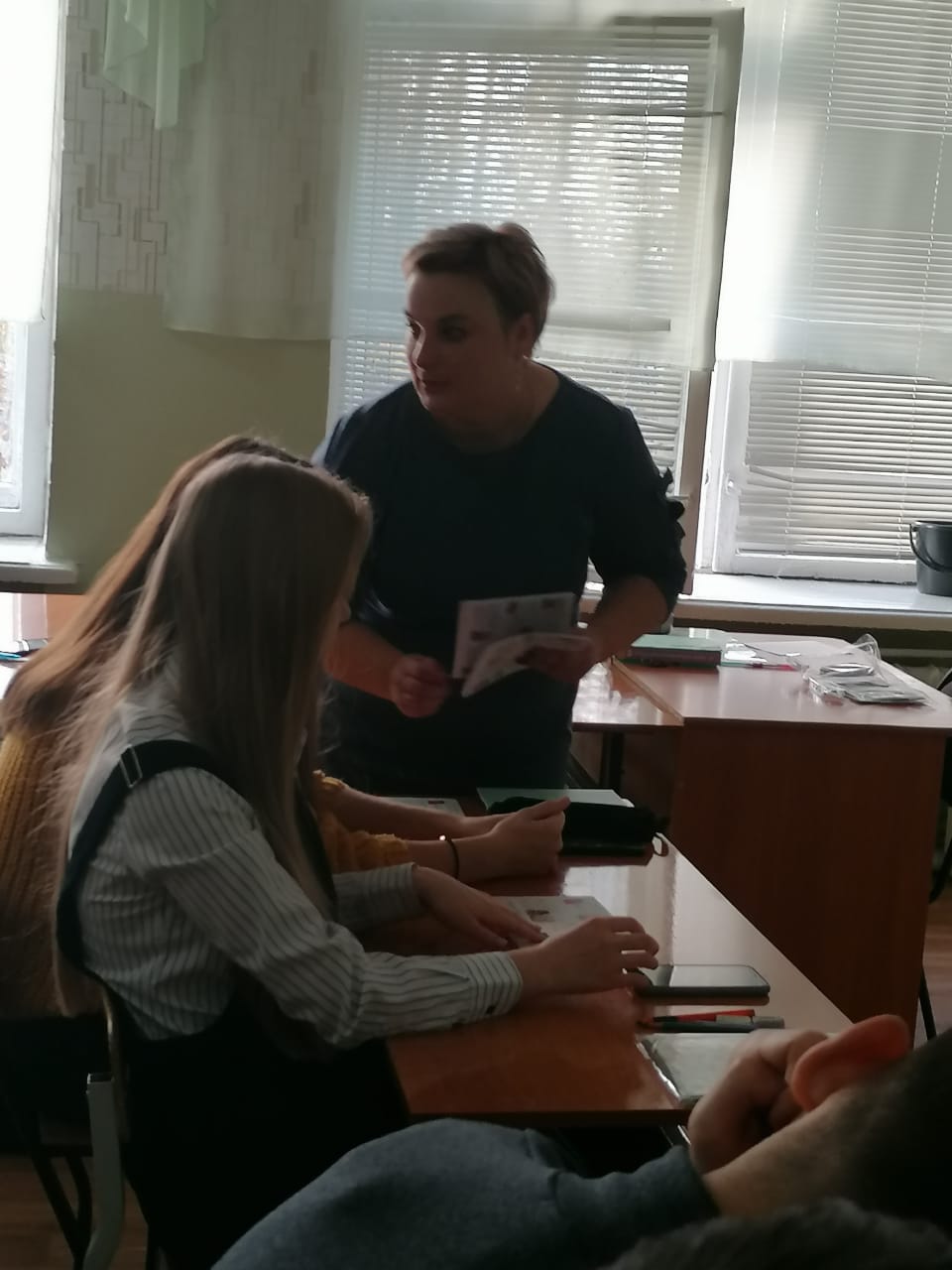 №мероприятиеклассыответственныйсрокиОтметка о проведении1Анкетирование родителей по оценке качества школьного питания1-11Рузавина Е.А.27-30.09.2021выполнено2Создание «Отряда Здоровья»9 клТатур Л.Лвыполнено3Организация здорового питания в школе1-11Колганова Л. Н.Постоянно выполняется4Проведение физической разминки «В здоровом теле-здоровый дух» (перемены, уроки физкультуры)1-11Учителя физической культурыПостоянно выполняется5Классные часы по профилактике алкоголизма, табакокурения 1-11Классные руководителиСентябрь, октябрьвыполнено7День здоровья1-11Учителя физической культурысентябрьвыполнено8Кросс нации 1-11Администрация поселка,Учителя физической культуры25 сентябрявыполнено